THE COUNCILCity of New OrleansJASON ROGERS WILLIAMS						          HELENA MORENOCouncilmember-At-Large						                   Councilmember-At-LargeJOSEPH I. GIARRUSSO III             JAY H. BANK                 KRISTIN GISLESON PALMER          JARED C.  BROSSETT	           CYNDI NGUYENCouncilmember District A	Councilmember District B          Councilmember District C              Councilmember District D       Councilmember District EAGENDARegular Meeting of the City Councilto be held in City Hall Council Chamber on Thursday, January 30, 2020 at 10:00 A.M.ROLL CALLLORA W. JOHNSONCLERK OF COUNCILINVOCATIONREV. DR. EMANUEL SMITH, JR., PASTORISRAELITE BAPTIST CHURCHPLEDGE OF ALLEGIANCE TO THE FLAGKRISTIN GISLESON PALMERCOUNCILMEMBER DISTRICT “C”NATIONAL ANTHEM  REV. DR. EMANUEL SMITH, JR., PASTOR		                        CITY COUNCIL CHAPLAINSPECIAL ORDERS OF BUSINESSFIRST ORDER OF BUSINESS – PRESENTATION – DR. TAKEISHA DAVIS, PAMELA PROUT FOXWORTH, QUEEN SELECT 2020 MACHELLE COOPER-RODNEY - THE MYSTIC KREWE OF FEMME FATALE CROWNE JEWELS: A CELEBRATION OF MARDI GRAS QUEENS Brief:The Mystic Krewe of Femme Fatale is officially proclaiming and honoring all Mardi Gras Queens of 2020 as Crown Jewels.Annotation:(Cm. Nguyen).TO APPEAR.SECOND ORDER OF BUSINESS – PRESENTATION – COUNCILMEMBER NGUYEN – VIETNAMESE NEW YEAR TET 2020Brief:Celebrating the Vietnamese New Year on January 25, 2020, the year of the Rat.Annotation:(Cm. Nguyen).TO APPEAR.THIRD ORDER OF BUSINESS – PRESENTATION – CLAIRE JECKLIN AND CARLIN JACOBS - NEW ORLEANS CAREER CENTERBrief:New Orleans Career Center to give update on increased student population and expansion.Annotation:(Cm. Giarrusso).TO APPEAR.CONSENT AGENDACOMMUNICATION - FROM SHARON MARTIN, ADMINISTRATOR, INDUSTRIAL DEVELOPMENT BOARD OF THE CITY OF NEW ORLEANS, LOUISIANA, INC.Brief:Submitting the Industrial Development Board attendance record for 2019, pursuant to Ordinance No. 24132, Calendar No. 28,133 (as amended) of the Mayor Council Series, adopted by the City Council, on September 2, 2010.Annotation:MAY BE RECEIVED.COMMUNICATION - FROM JOHN CERNIGLIA, THE PLATINUM HOLDING GROUP, LLCBrief: Requesting to appeal the Historic District Landmarks Commission’s (HDLC) decision of “denial” for retention of two exterior walls and some roof framing for the property located at 1038-40 Montegut Street.Annotation:  MAY BE RECEIVED.  (Suggested Hearing Date Set For 2/6/20).COMMUNICATION - FROM ELIZA KAUFFMAN, SPECIAL ASSISTANT, OFFICE OF HUMAN RIGHTS AND EQUITY, CITY OF NEW ORLEANSBrief: Submitting the attendance report for the Advisory Committee on Human Relations for the year 2019, pursuant to Ord. No. 19,278 M.C.S.Annotation:  MAY BE RECEIVED.COMMUNICATION - FROM BRIAN DESHOTELBrief: Requesting a Non-Conforming Use to allow for a Multi-Family home for the property located at 2408-2410 Constance Street.Annotation:  MAY BE RECEIVED.  (Suggested Hearing Date Set For 2/6/20).COMMUNICATION - FROM MICHELE D. ALLEN-HART, GENERAL COUNSEL AND DEPUTY DIRECTOR OF AVIATION-LEGAL AFFAIRS, NEW ORLEANS AVIATION BOARDBrief: Submitting the attendance report for the New Orleans Aviation Board for the year 2019.Annotation:  MAY BE RECEIVED.COMMUNICATION - FROM HARRY M. BARTON, SENIOR COUNSEL, LEGALDEPARTMENT – REGULATORY, ENTERGY SERVICES, LLCBrief: 	Submitting for further handling an original and two copies of the Entergy New Orleans, LLC’s (“ENO”) SupplementalImplementation Plan, together with Exhibits thereto, Re:Rulemaking Proceeding to Establish Rules for Community SolarProjects.  (CNO Docket No. UD-18-03)Annotation:  MAY BE RECEIVED.COMMUNICATION - FROM ALYSSA MAURICE-ANDERSON, ASSISANT GENERAL COUNSEL, LEGAL DEPARTMENT - REGULATORY, ENTERGY SERVICES, LLCBrief: Submitting for further handling an original and two copies of the semi-annual True-up of the Rate Adjustment, to the Rider SSCR, the new SSCR Rate is 4.0709% and will commence billing for monthly customers bills rendered on and after the first billing cycle of February 2020, Re: Application of Entergy New Orleans, Inc. for Certification of Costs Related to Hurricane Isaac, and for Related Relief and Application of Entergy Louisiana, LLC for Recovery in Rates of Costs Related to Hurricane Isaac, and Related Relief in the Fifteenth Ward of New Orleans (Algiers), (Docket No. UD-14-01 (Phase II)).Annotation:MAY BE RECEIVED.COMMUNICATION - FROM BRIAN L. GUILLOT, VICE PRESIDENT, REGULATORY AFFAIRS, ENTERGY NEW ORLEANS, LLCBrief:Submitting on behalf of APTIM, Entergy New Orleans, LLC the original and two copies of the proposed budgets and kWh savings targets along with an accompanying summary for the Energy Smart PY9 extension (January 1, 2020 – March 31, 2020), RE:  Filing of Entergy New Orleans, LLC’s Energy Smart Program Extended Program Year 9 Implementation Plan. (Resolutions R-19-516; UD-08-02, UD-17-03) Annotation:MAY BE RECEIVED COMMUNICATION - FROM TIMOTHY S. CRAGIN, ASSISANT GENERAL COUNSEL, LEGAL SERVICES - REGULATORY, ENTERGY SERVICES, LLCBrief: Submitting an original and two copies of ENO’s informational filing to the Council in accordance with the requirements set forth on pages 13 and 14 of the Resolution, pursuant to Council of the City of New Orleans (the “Council”) Resolution No. R-19-441 (the “Resolution”) dated November 7, 2019, in the matter of the ex parte  application of Entergy New Orleans, LLC (“ENO” or the “Company”) for approval of its financing plan.Annotation:MAY BE RECEIVED.COMMUNICATION – FROM HARRY M. BARTON, SENIOR COUNSEL, REGULATORY, ENTERGY SERVICES, LLC, LEGAL DEPARTMENTBrief:Submitting an original and two copies, Re: 2018 Triennial Integrated Resource Plan of Entergy New Orleans, Inc. (Docket No. UD-17-03)Annotation:MAY BE RECEIVED.COMMUNICATION – FROM BRIAN L. GUILLOT, VICE PRESIDENT, REGULATORY AFFAIRS, ENTERGY NEW ORLEANS, LLCBrief:Submitting behalf of APTIM, Entergy New Orleans, LLC an original and two copies, RE: Filing of Entergy New Orleans, LLC’s Energy Smart Program Revised Implementation Plan for Program Years 10-12.  (Resolutions R-19-516; UD-08-02, UD-17-03)Annotation:MAY BE RECEIVED.COMMUNICATION – FROM BASILE J. UDDO, COUNSEL, DENTONS US LLPBrief:Submitting an original and two copies of Unopposed Motion to Reset Dates in Procedural Schedule, In Re:  Smart & Sustainable Cities Initiative for the City of New Orleans – Electric Vehicle Charging and Related Matters.  (CNO Docket No. UD-18-01)Annotation:MAY BE RECEIVED.COMMUNICATION - FROM TIMOTHY S. CRAGIN, ASSISANT GENERAL COUNSEL, LEGAL SERVICES - REGULATORY, ENTERGY SERVICES, LLCBrief: Submitting for further handling an original and two copies of Entergy New Orleans, LLC’s (“ENO”) January 2020, Re: Monthly Progress Report on Entergy New Orleans, LLC’s Collaboration with Sewerage & Water Board of New Orleans re: Reliability of Electric Service, Submitted Pursuant to Council Resolution R-19-78.Annotation:MAY BE RECEIVED.COMMUNICATION – ON BEHALF OF TRACEY JACKSON, INDUSTRIAL TAXEXEMPTION ADMINISTRATOR, MAYOR’S OFFICE OF ECONOMIC DEVELOPMENT – SUBMITTED BY COUNCIL DISTRICT EBrief: Submitting for Council consideration the Industrial Tax Exemption Review Committee Review of ITE Application #20190193, for the Company Iriapak Re USA LLC, requesting a tax abatement for the property located at 4120 Poche Court West, the recommendation being for “approval”.Annotation:MAY BE RECEIVED.  (Suggested Hearing Date Set For 2/6/20).COMMUNICATION – ON BEHALF OF TRACEY JACKSON, INDUSTRIAL TAXEXEMPTION ADMINISTRATOR, MAYOR’S OFFICE OF ECONOMIC DEVELOPMENT – SUBMITTED BY COUNCIL DISTRICT EBrief: Submitting for Council consideration the Industrial Tax Exemption Review Committee Review of ITE Application #20190282, for the Company Iriapak USA LLC, requesting a tax abatement for the property located at 4120 Poche Court West, the recommendation being for “provisional approval”.Annotation:MAY BE RECEIVED.  (Suggested Hearing Date Set For 2/6/20).COMMUNICATION – FROM BRIAN L. GUILLOT, VICE PRESIDENT, REGULATORY AFFAIRS, ENTERGY NEW ORLEANS, LLCBrief:Submitting an original and two copies RE: Filing of Entergy New Orleans, LLC’s Correction to its Energy Smart Program Revised Implementation Plan for Program Years 10-12.  (Resolutions R-19-516; UD-08-02, UD-17-03)Annotation:MAY BE RECEIVED.COMMUNICATION – FROM HELENA MORENO, NEW ORLEANS CITYCOUNCIL PRESIDENTBrief:Requesting the Administration’s Office of Economic Development to transmit recommendations as required under MCS 32,742 within the legally required time period so that the Council can therefore make an informed decision on the pending applications:2019-01932019-0282Annotation:MAY BE RECEIVED.(Reports transmitted, see Items Numbers 14 and 15).REPORT – OF THE EXECUTIVE DIRECTOR OF THE CITY PLANNING COMMISSION Brief:Transmitting Zoning Docket Number 132/19 - Cm. Giarrusso, Cn. Deadline 3/30/20 Annotation:MAY BE RECEIVED. (Suggested Hearing Date Set For 2/6/20).REPORT – OF COUNCILMANIC DISTRICT “D”Brief:Submitting the Mayor’s Office of Economic Development’s recommendation of “approval” of the Restoration Tax Abatement request for:RTA #2019-0068, 2604 Barracks Street, Homework LLCAnnotation:MAY BE RECEIVED. (Suggested Hearing Date Set For 2/6/20).CAL. NO. 32,792 - BY:   COUNCILMEMBER BROSSETTBrief: An Ordinance to ordain Sections 70-511 through 70-513, in Article IV of Chapter 70 , of the Code of the City of New Orleans; to establish designate new Division to prohibit city contractors and subcontractors from relying upon salary histories of applicants to determine starting salaries for employment positions connected with a city contract; to provide for limited exceptions from these prohibitions; to provide for enforcement of these prohibitions; and to otherwise provide with respect thereto.Annotation:(Council Rule 34.  Postponement: 1/31/20). Referred to the Economic Development and Special Development Projects Committee). (Economic Development and Special Development Projects Committee recommended Approval).  MOTION TO ADOPT CONSENT AGENDA AND REFER OTHER MATTERS TO THE PROPER AGENCY.YEAS: 	NAYS:	ABSENT:	AND THE CONSENT AGENDA WAS ADOPTED.REGULAR AGENDALEGISLATIVE GROUPING – TAX ABATEMENT1a.	REPORT – OF COUNCILMANIC DISTRICT “B”Brief:Submitting the Mayor’s Office of Economic Development’s recommendation of “approval” of the Restoration Tax Abatement request for:RTA #2014-1472, 1111 Gravier Street, EHP NOLA Hotel LLCRTA #2014-0465, 2525 Bienville Street, Mo’s Art Supply & Framing LLCAnnotation:(Report received at the meeting of 1/16/20).1b.	RESOLUTION – NO. R-20-26 – BY:  COUNCILMEMBER BANKSBrief:Approving the participation of Municipal Address 1111 Graiver Street, owned by EHP NOLA Hotel LLC, in the Property Tax Abatement Program.  (RTA #2014-1472)Annotation:	(Council Rule 34.  Postponement: 5/29/20). 1c.	RESOLUTION – NO. R-20-27 – BY:  COUNCILMEMBER BANKSBrief:Approving the participation of Municipal Address 2525 Bienville Street, owned by Mo’s Art Supply & Framing LLC, in the Property Tax Abatement Program.  (RTA #2014-0465)Annotation:	(Council Rule 34.  Postponement: 5/29/20). HDLC APPEAL - OF KEELAN JACKSONBrief: Requesting to appeal the New Orleans Historic District Landmarks Commission's (NOHDLC) decision of “denial” for demolition over 50% of roof for a second story addition for property located at 1129 North White Street.Annotation: (Cm. Giarrusso, Cn. Deadline 2/2/20).(Report received at the meeting of 1/16/20).ON DEADLINE.HDLC APPEAL - OF DEBORAH PETERSBrief: Requesting to appeal the New Orleans Historic District Landmarks Commission's (NOHDLC) decision of "denial" to enclose the existing second floor balcony for property located at 1772 Prytania Street.Annotation:(Cm. Banks, Cn. Deadline 2/20/20).(Report received at the meeting of 1/16/20).VCC APPEAL - OF ERIKA GATES, GATES PRESERVATIONBrief:Requesting to appeal the Vieux Carrè Commission’s decision of “denial” for the retention of HVAC units located on the balconies for the property located at 641 Bourbon Street. Annotation:(Cm. Gisleson Palmer, Cn. Deadline 3/1/20).ZONING DOCKET NO. 103/19 - ALBERT KATTINE AND VCK, LLCBrief: Requesting for conditional uses to permit a bar and a parking lot (principal use) in an MU-2 High Intensity Mixed-Use District, an EC Enhancement Corridor Design Overlay District, and an HUC Historic Urban Corridor Use Restriction Overlay District, as well as the rescission of Ordinance No. 13,443 MCS (Zoning Docket 46/89) and Ordinance No. 23,631 MCS (Zoning Docket 15/09), on Square 557 , Lot 25A, bounded by Tulane Avenue, South Tonti Street, Bradish Alley, and South Rocheblave Street, and Lots 30, 33, and 34, bounded by Bradish Alley, South Tonti Street, Gravier Street, and South Rocheb1ave Street, in the Sixth Municipal District (Municipal Addresses:  2400-2404 Tu1ane Avenue, 517-527 South Tonti Street, and 2412-2420 Bradish A11ey) . The recommendation of the City Planning Commission being "FOR APPROVAL", subject to five (5) waivers and twenty (20) provisos.Annotation:(Cm. Banks, Cn. Dead1ine 2/3/20).ON DEADLINE.ZONING DOCKET NO. 110/19 – LE VERSAILLES, LLC D/B/A PELICANMOBILE HOME ESTATESBrief: Requesting a text amendment to Article 25, Section 25.3.G Restoration and Expansion of Certain Nonconforming Uses of the Comprehensive Zoning Ordinance to permit the expansion of an existing, non-conforming mobile home park.  The expansion of the mobile home park is proposed to be permitted in the S-RD Suburban Two-Family Residential District provided that the expansion does not exceed 30% of the area currently occupied by mobile homes and provided that there is no expansion of lot area, subject to the following standards:The use has been maintained without interruption fortwo (2) years or since the date the use became non-conforming, whichever is less, prior to the application for expansion.The use is designed, located, and operated so that thepublic health, safety, and welfare is protected.The use causes no substantial injury to otherproperty in the neighborhood in which it is located.Adequate ingress and egress to the property and to theexisting and proposed structures is provided with particular consideration for vehicular and pedestrian safety and convenience, traffic flow and control, andaccess for fire control vehicles.Off-street parking is able to adequately serve the useof the subject property, with particular attention to ingress and egress, the location and number of spaces.The location of refuse and service areas are locatedto ensure safe site circulation and are properly screened.Adequate landscape, screening, and buffering isprovided to minimize the impact of the use on adjacent properties and other properties in the general area.The heights of existing and proposed structures,including enlargements of existing structures and yardand open space, are compatible with properties in the general area.The general scale, arrangement, and design of existingand proposed structures, including building material and any exterior features, are compatible with adjacent or nearby land uses.When the proposed expansion is located in a historicdistrict, the Historic District Landmarks Commission shall review and comment on the application.The applicant further requests modifications as toprocess and district permissions as deemed appropriate by the City Planning Commission staff.The proposed text amendment would apply to the areas currently zoned S-RD Suburban Two-Family Residential District.  The recommendation of the City Planning Committee being “FOR DENIAL”.Annotation:(Cms. All, Cn. Deadline 3/16/20).ZONING DOCKET NO. 111/19 – SHOW & TELL OF NEW ORLEANS, LLCBrief: Requesting a zoning change from an HU-RD2 Historic Urban Two-Family Residential District to an HU-MU Historic Urban Neighborhood Mixed-Use District and a conditional use to permit an indoor amusement facility over 5,000 square feet in floor area and containing a bar in the proposed HU-MU District, on Square 357, Lot P, in the Sixth Municipal District, bounded by Prytania Street, Leontine Street, Pitt Street, and Jefferson Avenue (Municipal Address:  5339 Prytania Street).  The recommendation of the City Planning Commission being “FOR APPROVAL”, subject to three (3) provisos.Annotation:(Cm. Banks, Cn. Deadline 3/16/20).ZONING DOCKET NO. 112/19 - ST. CHARLES @ ST. JOSEPH DEVELOPMENT, LLCBrief: Requesting a conditional use to permit an indoor amusement facility with a standard restaurant component in the CBD-5 Urban Core Neighborhood Lower Intensity Mixed-Use District, on Square 217, Lots A, C, B, 16, D, N, 19, and 20 or Parcels I, II, III, IV, V, VI, and VII, in the First Municipal District, bounded by Saint Charles Avenue, Saint Joseph Street, Carondelet Street, and Julia Street (Municipal Addresses:  711-725 Saint Joseph Street and 843-867 Saint Char1es Avenue).  The recommendation of the City Planning Commission being "FOR APPROVAL", subject to one (1) waiver and fifteen (15) provisos.Annotation:(Cm. Banks, Cn. Deadline 2/3/20).	ON DEADLINE.ZONING DOCKET NO. 115/19 - CITY COUNCIL MOTION NO. M-19-364Brief: Requesting a text amendment to the Comprehensive Zoning Ordinance to:Create a new use definition in Article 26 for a"Veterans Wellness Facility," to be defined as follows:"A facility, which is owned or controlled by a governmental or charitable institution dedicated to veterans affairs, that provides holistic wellness services, including outpatient medical treatment, targeted primarily to military veterans and secondarily to members of the surrounding community."Amend Article 11 to classify "Veterans WellnessFacility" as an Institutional Use, granted by a conditional use in the HU-RMl and HU-RM2 Historic Urban Multi-Family Residential Districts.Amend Article 13 to classify "Veterans WellnessFacility" as an Institutional Use, granted by a conditional use in the S-RM1 and S-RM2 Suburban Multi-Family Residential Districts.Consider recommending appropriate sizing restrictions to ensure the structure housing the use will be compatible with its residential surroundings; on-site development standards in Article 21; off-street parking and loading requirements in Article 22; and landscape, stormwater management, and screening requirements in Article 23 to properly effectuate this new, proposed use.The recommendation of the City Planning Commission being "NO LEGAL MAJORITY".YEAS:	Brown, Flick, Lunn, Steeg – 4NAYS:	Marshall, Steward, Wedberg – 3ABSENT:	Mobley, Witry – 2Annotation:(All Cms., Cn. Dead1ine 2/3/20).	ON DEADLINE.MOTION - NO. M-19-364 ADOPTED AT THE SEPTEMBER 19, 2019 CITY COUNCIL MEETING RESULTED AS FOLLOWS:YEAS:	Banks, Giarrusso, Gisleson Pa1mer, Moreno, Nguyen, Williams - 6 NAYS: 	Brossett - 1 ABSSENT: 	0 AND THE MOTION WAS ADOPTED.ZONING DOCKET NO. 119/19 – CP DLBF, LLCBrief: Requesting a conditional use to permit a hotel over ten thousand (10,000) square feet in floor area in an HMC-2 Historic Marigny/Tremé/Bywater Commercial District and an EC Enhancement Corridor Design Overlay District, on the entirety of Square 358 except for an undesignated parcel at the intersection of Congress and North Rampart Streets.  The square is in the Third Municipal District, bounded by North Rampart Street, Saint Claude Avenue, Congress Street, and Gallier Street (Municipal Addresses:  3503-3523 North Rampart Street, 3500-3518 Saint Claude Avenue, and 1013-1027 Gallier Street).  The recommendation of the City Planning Commission being “FOR MODIFIED APPROVAL”, subject to seventeen (17) provisos.Annotation:(Cm. Gisleson Palmer, Cn. Deadline 3/16/20).ZONING DOCKET NO. 120/19 – ERROL I. HALL AND STELLA C. HALLBrief: Requesting a conditional use to permit a reception facility in an HMC-2 Historic Marigny/Tremé/Bywater Commercial District, an AC-3 Arts and Culture Diversity Overlay District, and an EC Enhancement Corridor Design Overlay District, and the amendment or rescission of Ordinance No. 15,311 MCS (Zoning Docket 22/92) as may be appropriate, on Square 407, Lots 4, 5, and 6, in the Third Municipal District, bounded by Saint Claude Avenue, Congress Street, Independence Street, and Marais Street (Municipal Addresses:  3615-3625 Saint Claude Avenue).  The recommendation of the City Planning Commission being “FOR APPROVAL”, subject to one (1) waiver and six (6) provisos. Annotation:(Cm. Gisleson Palmer, Cn. Deadline 3/16/20).ZONING DOCKET NO. 123/19 – RETIF/N.O. EAST, LLCBrief: Requesting an amendment to Ordinance No. 28,198 MCS (Zoning Docket 44/19)to now grant a conditional use to permit the retail sales of packaged alcoholic beverages at a gas station in a MU-1 Medium Intensity Mixed-Use District and an EC Enhancement Corridor Design Overlay District, on Square 121, Lots A and C (which are proposed to be consolidated into Lot AC), in the Second Municipal District, bounded by North Rampart Street, Saint Louis Street, Basin Street, and Conti Street (Municipal Addresses:  421-447 North Rampart Street and 1180 Saint Louis Street).  The recommendation of the City Planning Commission being “FOR APPROVAL”, subject to one (1) waiver and eighteen (18) provisos. Annotation:(Cm. Gisleson Palmer, Cn. Deadline 3/16/20).ZONING DOCKET NO. 124/19 – CITY COUNCIL MOTION NO. M-19-384Brief: Requesting an amendment to Ordinance No. 27,978 MCS (Zoning Docket 121/18) to authorize a planned development, and any necessary waivers relative thereto, for a multi-family residential development in an S-B2 Suburban Pedestrian-Oriented Corridor Business District, an ENORC Eastern New Orleans Renaissance Corridor Use Restriction Overlay District, and a CT Corridor Transformation Design Overlay District, on Prairie Lands, Section A, Phase 1 and Phase 2, or Parts 25 and 27, or Parcel 23B and an undesignated lot, bounded by Chef Menteur Highway, Michoud Boulevard, and Alcee Fortier Boulevard  (Municipal Addresses:  13707-13733 Chef Menteur Highway).  The recommendation of the City Planning Commission being “FOR APPROVAL”, subject to one (1) exception and twelve (12) provisos. Annotation:(Cm. Nguyen, Cn. Deadline 3/16/20).ZONING DOCKET NO. 125/19 – SIDNEY BESTHOFF, III, VIRGINIAF. BESTHOFF, ET AL.Brief: Requesting a conditional use to permit the retail sale of packaged alcoholic beverages in a CBD-2 Historic Commercial and Mixed-Use District, on Square 67, Lot 1 or 12, in the Second Municipal District, bounded by Canal Street, Dauphine Street, Bourbon Street, and Iberville Street  (Municipal Addresses:  841 Canal Street and 100 Dauphine Street).  The recommendation of the City Planning Commission being “FOR DENIAL”. Annotation:(Cm. Gisleson Palmer, Cn. Deadline 3/16/20).ZONING DOCKET NO. 128/19 – CITY COUNCIL MOTION M-19-413Brief: Requesting a text amendment to Article 19 of the Comprehensive Zoning Ordinance to establish a new Interim Zoning District to be named the “Middle Harrison Interim Zoning District”, which is to impose the following regulation upon all lots that front on Harrison Avenue between Canal Boulevard and West End Boulevard:Any use, or the aggregate of uses, over four thousand(4,000) square feet in gross floor area on one lot is prohibited.The proposed text change would affect regulations that are applied to the S-LB1 Suburban Lake Area Neighborhood Business and located on Harrison Avenue between Canal and West End Boulevards.  The recommendation of the City Planning Commission being “FOR MODIFIED APPROVAL”. Annotation:(Cm. Giarrusso, Cn. Deadline 3/16/20).ZONING DOCKET NO. 129/19 – CITY COUNCIL MOTION M-19-414Brief: Requesting a text amendment to Article 18 of the Comprehensive Zoning Ordinance to add the following additional use restrictions to the “Middle Harrison Use Restriction Overlay District” applicable to those lots that front on Harrison Avenue between Canal Boulevard and West End Boulevard:Any use, or the aggregate of uses, over four thousand(4,000) square feet in gross floor area on one lot is prohibited.Deliveries and trash collection between 10:00 pm and 7 am is prohibited.The proposed text change would affect regulations that are applied to the S-LB1 Suburban Lake Area Neighborhood Business and located on Harrison Avenue between Canal and West End Boulevards.  The recommendation of the City Planning Commission being “FOR MODIFIED APPROVAL”. Annotation:(Cm. Giarrusso, Cn. Deadline 3/16/20).ZONING DOCKET NO. 130/19 – CITY COUNCIL MOTION M-19-416Brief: Requesting a planned development to permit a multi-family residential development in an HU-RD1 Historic Urban Two-Family Residential District, on Square 275, Lot 9B in the Sixth Municipal District, bounded by Louisiana Avenue, Camp Street, Toledano Street, and Chestnut Street (Municipal Address: 1205 Louisiana Avenue).  The recommendation of the City Planning Commission being “FOR APPROVAL”, subject to six (6) provisos.Annotation:(Cm. Banks, Cn. Deadline 3/16/20).ZONING DOCKET NO. 131/19 – MARENGO INVESTMENTS, LLCBrief: Requesting a zoning change from an HU-RD2 Historic Urban Two-Family Residential District to an HU-RM1 Historic Urban Multi-Family Residential District, on Square 585, Lot 34 or Lot 10 and half of Lot 9, in the Sixth Municipal District, bounded by Napoleon Avenue, Freret Street, LaSalle Street, and General Pershing Street (Municipal Addresses:  2435-2439 Napoleon Avenue and 4330 Freret Street).  The recommendation of the City Planning Commission being “NO LEGAL MAJORITY”.YEAS:	Lunn, Marshall, Wedberg, Witry – 4NAYS:	Mobley, Steeg, Steward - 3ABSENT:	Brown, Flick - 2Annotation:(Cm. Banks, Cn. Deadline 3/16/20).ZONING DOCKET NO. 133/19 – CITY COUNCIL MOTION M-19-388Brief: Requesting a text amendment to Article 24 of the Comprehensive Zoning Ordinance to establish new signage regulations for high-rise buildings in the Central Business District.  The proposed language is: “CBD High-Rise Building, Additional Signage.  In addition to all other permitted signage, any building above thirty (30) stories in a CBD zoning district shall be permitted one (1) additional wall sign per blockface, with a maximum of one-thousand (1,000) square feet per wall sign, to be located at or near the top of the building.  Wall signs erected pursuant to this section may project beyond the top of the building by a maximum of twenty percent (20%) of the overall height of the sign”.  Text change would apply to CBD Central Business Districts.  The recommendation of the City Planning Commission being “FOR MODIFIED APPROVAL”. Annotation:(Cms. All, Cn. Deadline 3/16/20).ZONING DOCKET NO. 135/19 – REED’S REAL ESTATE, LLCBrief: Requesting a planned development to permit a multi-family residence in an S-Bl Suburban Neighborhood Business District, an EC Enhancement Corridor Design Overlay District, and the Lower Ninth Ward Housing Development Interim Zoning District, as well as the rescission of Ordinance No. 16,355 MCS (Zoning Docket 105/93), on Square 700, Lots 12, 13, and 14, in the Third Municipal District, bounded by North Derbigny Street, Tupelo Street, Gordon Street and North Claiborne Avenue (Municipal Address: 6022 North Derbigny Street).  The recommendation of the City Planning Commission being “FOR APPROVAL”, subject to fifteen (15) provisos.Annotation:(Cm. Nguyen, Cn. Deadline 3/16/20).DESIGN REVIEW NO. 187/19 – HAJARI BARONNE, LLCBrief: Requesting to permit the demolition of one (1) three-story structure located in the Central Business District, as required by Section 26-2 of the Municipal Code of Ordinances, on Square 264, Lot A or 2, in the First Municipal District, bounded by Baronne, Union, and Gravier Streets and O’Keefe Avenue (Municipal Address:  309 Baronne Street).  The recommendation of the City Planning Commission being “FOR DENIAL”. Annotation:(Cm. Banks, Cn. Deadline 3/16/20).CAL. NO. 32,593 – BY:  COUNCILMEMBER MORENOBrief:An Ordinance to ordain Article IX of Chapter 158 of the Code of the City of New Orleans, relative to energy conservation, to require owners of nonresidential and multi-family buildings to measure and disclose energy efficiency performance; and to provide otherwise with respect thereto.CAL. NO. 32,702 – BY:  COUNCILMEMBER BANKS (BY REQUEST)Brief:An Ordinance to authorize the City of New Orleans to enter into a contract of lease with JESUIT HIGH SCHOOL OF NEW ORLEANS (“JESUIT HIGH SCHOOL”) for a volume of airspace over Banks Street Right of Way between Squares 780 and 781, located in the First Municipal District, for an initial period of fifty (50) years, with four (4) consecutive renewal options of ten (10) years each, to fix the annual rent and terms of said lease of airspace; to fix the terms for said lease of airspace to be used to construct and maintain an overhead pedestrian bridge crossing; to declare that such airspace to be leased is not needed for public purposes; and to set forth the reasons for said lease of airspace, which is attached and shall be part of this ordinance; and otherwise to provide with respect thereto.CAL. NO. 32,849 - BY:  COUNCILMEMBER BANKS (BY REQUEST)Brief: An Ordinance to amend and reordain Chapter 154, Article VIII, Division 7, Sections 154-985 through 154-1030 of the Code of the City of New Orleans to prohibit the parking of certain vehicles near parades during certain times, and otherwise to provide with respect thereto.Annotation:(Council Rule 34.  Postponement: 3/20/20).(Referred to the Community Development Committee).CAL. NO. 32,850 - BY: COUNCILMEMBER BANKS (BY REQUEST)Brief: An Ordinance to amend and reordain Sections 34-1, 34-2, 34-14, 34-28, 34-30, 34-32, 34-33, and 34-34 of Chapter 34 of the Code of the City of New Orleans relative to Carnival and Mardi Gras; to provide for definitions; to provide for permit requirements of Carnival organizations; to provide for requirements for float parades; to provide for prohibited throws; to provide for approval of any attachment, connection, or temporary removal of any part of a city-owned street lighting standard or fixture by the Department of Public Works; to provide for the prohibition of fencing of public property; to provide for the regulation of ladders, tents, grills, portable toilets, and other items prior to, during, and after a parade; and otherwise to provide with respect thereto.Annotation:(Council Rule 34.  Postponement: 3/20/20).(Referred to the Community Development Committee).CAL. NO. 32,871 - BY: COUNCILMEMBER BANKS (BY REQUEST)Brief:An Ordinance to amend and re-ordain the pay plan for officers and employees in the unclassified service, in accordance with Section 3-118 and 4-206(1) (g) of the Home Rule Charter of the City of New Orleans, to correct an error and restore the Pay Grades and Class Codes of positions within the City Attorney's Office, the Attorney III (U-0985) and the Deputy City Attorney (U-0985) positions and the associated salary ranges for these classifications within the Unclassified Pay Plan; and otherwise to provide with respect thereto.Annotation:(Council Rule 34.  Postponement: 4/3/20).	(Referred to the Budget Committee).CAL. NO. 32,880 – BY: COUNCILMEMBER GISLESON PALMERBrief:An Ordinance to effect a zoning change from an S-RS Suburban Single-Family Residential District to an C-3 Heavy Commercial District, on Lot B-1 and C, which is or are located in part of Square 74 (but excludes lots 1 through 4 and lots 10 through 14), Square 75 (but excludes Lots 1 through 10), and in part of former Squares 76, 83, and 84 in the Fifth Municipal District, bounded in part by Donner Drive (unconstructed), L.B. Landry Avenue, and the Westbank Expressway Access Road (Municipal Address:  2301 Hendee Street); and otherwise to provide with respect thereto. (ZONING DOCKET NO. 76/19)Annotation:(90 Days, Cn. Deadline 3/4/20).(Cn. Deadline 2/20/20).CAL. NO. 32,883 – BY:  COUNCILMEMBER BANKS (BY REQUEST)Brief:An Ordinance to authorize the Mayor of the City of New Orleans to enter into a Cooperative Endeavor Agreement between the City of New Orleans (the “City”) and Family Center of Hope (the “Contractor”) to allow the Contractor to operate an Evening Reporting Center as an alternative to detention for youth pending adjudication in Orleans Parish Juvenile Court, as more fully set forth in the Cooperative Endeavor Agreement attached hereto and made a part hereof; and otherwise to provide with respect thereto.Annotation:(Council Rule 34.  Postponement Deadline 4/17/20).CAL. NO. 32,886 – BY: COUNCILMEMBER BANKSBrief:An Ordinance to temporarily waive certain fees, permit fees, and requirements within and around Rosenwald Recreation Center located within the 1100 block of South Board Street, New Orleans, Louisiana in conjunction with the 8th Annual Cohen & Fortier Alumni Classic Weekend “Meet and Greet” and “Alumni FETE” event hosted by the Central City Partnership/Cohen & Fortier Alumni Classic which will take place from 7:00 p.m. through 8:00 p.m., Friday, January 17, 2020, to specify the duration and boundaries of said waiver; and to provide otherwise with respect thereto.Annotation:(Council Rule 34.  Postponement: 5/16/20).Technical Correction needed.CAL. NO. 32,891 – BY: COUNCILMEMBER BANKSBrief:An Ordinance to temporarily waive certain fees, permit fees, and requirements within and around Lyons Recreation Center located within the 600 block of Louisiana, New Orleans, Louisiana in conjunction with the 8th Annual Cohen & Fortier Alumni Classic Weekend “Alumni Classic Basketball Game” event hosted by the Central City Partnership/Cohen & Fortier Alumni Classic which will take place at 2:00 p.m. Saturday, January 18, 2020, to specify the duration and boundaries of said waiver; and to provide otherwise with respect thereto.Annotation:(Council Rule 34.  Postponement: 5/16/20).Technical Correction needed.MOTION (LYING OVER) - NO. M-19-360 - BY: COUNCILMEMBERS NGUYEN AND WILLIAMSBrief: Directing the City Planning Commission to conduct a public hearing to consider amendments to Ordinance No. 4264 M.C.S., amended by Ordinance No. 26,413 M. C.S., as amended, the Comprehensive Zoning Ordinance of the City of New Orleans, to incorporate certain recommendations and initiatives contained in the 2019 "Billboard Study", authorized by Council Motion M-18-319, to specifically provide desired CZO text amendments as follows:To implement recommendation "Option 2: [To] provide'trade' incentives allowing nonconforming billboards to digitize in exchange for removal", along with the following, additional considerations:Conversion of billboards with two sides/faces;Conversion of billboards out of residential andhistoric districts;Protections to ensure that there will not be a concentration of digitized billboards in one location/area of the City;Illumination standards; andDensity standards.RESOLUTION (LYING OVER) - NO. R-19-415 - BY: COUNCILMEMBER GISLESON PALMERBrief: A RESOLUTION REQUESTING THE MAYOR'S OFFICE OF TRANSPORTATION TO STUDY THE FEASIBILITY OF PERMITTING AND REGULATING PARKLETS IN CERTAIN PARTS OF THE PUBLIC RIGHT OF WAY.Annotation: (Referred to the Transportation and Airport Committee). (Council Rule 34.  Postponement:  2/14/20).MOTION (LYING OVER) - NO. M-19-454 - BY: COUNCILMEMBERS MORENO AND BROSSETTBrief:Revising and adopting Rule 10, Rule 41, and Rule 47 of the Council Rules, Section 3-107 (2) of the City' s Home Rule Charter mandates that "(the Council shall adopt rules governing its officers and employees , the organization of committees, and the transaction of its business.Annotation:(Council Rule 34.  Postponement: 3/6/20).(Referred to the Governmental Affairs Committee). (Governmental Affairs Committee recommended Approval).RESOLUTION (LYING OVER)- NO. R-20-9 - BY: COUNCILMEMBERS GISLESON PALMER AND GIARRUSSOBriefAdopting proactive policies to implement accessible pedestrian signals, including identifying priority intersections for timely retrofits with accessible signals and ensuring accessible pedestrian signals are utilized when new traffic signals are installed or existing traffic signals are altered.Annotation:	(Council Rule 34.  Postponement: 5/15/20). MOTION – NO. M-20-22 – BY:  COUNCILMEMBER NGUYENBrief:Directing the City Planning Commission to conduct a public hearing to consider a planned development to permit a Batching Plant (Asphalt, Cement or Concrete) in a GPD General Planned District for a property located on Square GENTI, Lot C, in the Third Municipal District, bounded by Chef Menteur Highway, I-510, Old Gentilly Road, and Read Boulevard (Municipal Address:  11603 Gentilly Road).Annotation:	(Council Rule 34.  Postponement: 5/29/20). MOTION – NO. M-20-23 – BY:  COUNCILMEMBER NGUYENBrief:Directing the City Planning Commission to conduct a public hearing to consider a conditional use to permit a residential care facility in a S-B2 Suburban Pedestrian-Oriented Corridor Business District, for property located on Square 0, Lot 1-5, in the Third Municipal District, bounded by Hayne Boulevard, Lamb Road, Kuebel Drive, and W Laverne Street (Municipal Address:  6400 Hayne Boulevard).Annotation:	(Council Rule 34.  Postponement: 5/29/20). MOTION – NO. M-20-24 – BY:  COUNCILMEMBER NGUYENBrief:Directing the City Planning Commission to hold a public hearing to consider a zoning change from S-B1, Suburban Business District, to S-MU, Suburban Neighborhood Mixed-Use District, for the following seven locations near the entrance of Lincoln Beach, encouraging development and offering additional residential and commercial uses to foster advancement of the area:Property located on Square 0, Lots 7 and 8, in the Third Municipal District, bounded by Hayne Boulevard, Buffalo Street, Curran Boulevard, and Vincent Road.  The municipal address is 13990 Hayne Boulevard.Property located on Square 0, Lot 6, in the Third Municipal District, bounded by Hayne Boulevard, Buffalo Street, Curran Boulevard, and Vincent Road. The municipal address is 13970 Hayne Boulevard.Property located on Square 0, Lots 4 and 5, in the Third Municipal District, bounded by Hayne Boulevard, Buffalo Street, Curran Boulevard, and Vincent Road. The municipal address is 13950 Hayne Boulevard.Property located on Square 0, Lot 3, in the Third Municipal District, bounded by Hayne Boulevard, Buffalo Street, Curran Boulevard, and Vincent Road. The municipal address is 13904 Hayne Boulevard.Property located on Square 0, Lots 1 & 2, in the Third Municipal District, bounded by Hayne Boulevard, Buffalo Street, Curran Boulevard, and Vincent Road. The municipal address is 13900 Hayne Boulevard.Property located on Square 0, Lots M-3, in the Third Municipal District, bounded by Hayne Boulevard, Buffalo Street, Curran Boulevard, and Vincent Road. The municipal address is 13880 Hayne Boulevard.Property located on Square 0, Lot PTI, in the Third Municipal District, bounded by Hayne Boulevard, Buffalo Street, Curran Boulevard, and Vincent Road. The municipal address is 13860 Hayne Boulevard.Annotation:	(Council Rule 34.  Postponement: 5/29/20). MOTION – NO. M-20-25 – BY:  COUNCILMEMBERS WILLIAMS ANDNGUYENBrief:Directing the City Planning Commission to conduct a public hearing to consider text amendments to the use permissions and standards for child daycares in non-residential districts within the Comprehensive Zoning Ordinance of the City of New Orleans, as amended, to ensure increased availability of child day care centers within New Orleans, including but not limited to: the 300 foot spacing restriction from other day care centers, appropriate parking and loading requirements, and a review of this use within land-use categories to determine if additional by-right designations can be created.Annotation:	(Council Rule 34.  Postponement: 5/29/20). MOTION – NO. M-20-28 – BY:  COUNCILMEMBERS BROSSETT, MORENO, WILLIAMS, BANKS, GISLESON PALMER AND NGUYENBrief:Authorizing the creation of a special committee to consider and advise on issues related to homeland security, emergency preparedness and cybersecurity; to review issues related to disaster recovery and providing recommendations and direction concerning not only hurricane policies, but also other disaster policies to speed the recovery in all affected areas of the City; and to review the preparedness, evacuation and recovery activities of NOHSEP and for the administration of funding going to NOHSEP and any other funding that may be available to the City, or made available, for emergency preparedness and disaster recovery throughout the state from the Federal Government or otherwise, pursuant to Rule 37 of the Rules and Regulations of the Council.  The foregoing shall be known as the Council Emergency Preparedness and Cybersecurity Special Committee.  The members of the Council Emergency Preparedness and Cybersecurity Special Committee shall be as follows:Councilmember Brossett – ChairpersonCouncilmember Moreno Councilmember WilliamsCouncilmember GiarrussoCouncilmember BanksCouncilmember Gisleson PalmerCouncilmember NguyenAnnotation:	(Council Rule 34.  Postponement: 5/29/20). ORDINANCES ON FIRST READINGnrmPRESIDENT HELENA MORENOCouncilmember-At-Large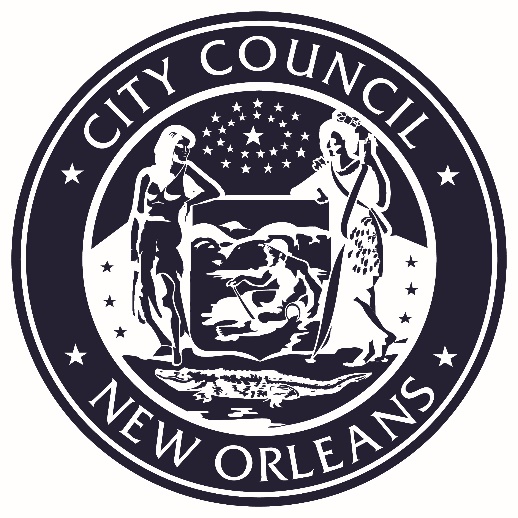 VICE PRESIDENTJASON ROGERS WILLIAMSCouncilmember-At-Large